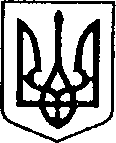 УКРАЇНАЧЕРНІГІВСЬКА ОБЛАСТЬН І Ж И Н С Ь К А    М І С Ь К А    Р А Д АВ И К О Н А В Ч И Й    К О М І Т Е ТР І Ш Е Н Н ЯВід 18.05.2023р.			м. Ніжин				№ _185_____Про погодження списку дітей для виїзду за кордонВідповідно до статей 34, 42, 51, 52, 53, 59, 73 Закону України «Про місцеве самоврядування в Україні», Регламенту виконавчого комітету Ніжинської міської ради VIII скликання, затвердженого рішенням Ніжинської міської ради Чернігівської області від 24 грудня 2020 року № 27-4/2020, постанови Кабінету Міністрів України від 27.01.1995 року №57 (зі змінами),  «Про затвердження правил перетину кордону громадянами України», розглянувши заяви батьків дітей,  виконавчий комітет міської ради вирішив:Погодити список дітей  на виїзд до Королівства Іспанії транзитом через такі країни: Республіка Польща, Румунія, Словацька Республіка, Італія, Чеська республіка, Німеччина, Угорщина, Франція. Список дітей додається.Начальнику служби у справах дітей Наталії Рацин забезпечити оприлюднення даного рішення на офіційному сайті міської ради протягом 5 робочих днів з дня його прийняття.Контроль за виконанням рішення покласти на заступника міського голови з питань діяльності виконавчих органів ради Ірину Грозенко.Міський голова                                                               Олександр КОДОЛАПояснювальна запискадо проекту рішення «Про погодження списку дітей для виїзду за кордон»Відповідно до статей 34, 42, 51, 52, 53, 59, 73 Закону України «Про місцеве самоврядування в Україні», Регламенту виконавчого комітету Ніжинської міської ради VIII скликання, затвердженого рішенням Ніжинської міської ради Чернігівської області від 24 грудня 2020 року № 27-4/2020, постанови Кабінету Міністрів України від 27.01.1995 року №57 (зі змінами) « Про затвердження правил перетину кордону громадянами України»  виконавчий комітет Ніжинської міської ради, як орган опіки та піклування, погоджує виїзд дітей за кордон без супроводу батьків.Даний проект рішення містить інформацію, яка належить до конфіденційної та без згоди осіб, яких вона стосується, опублікуванню не підлягає відповідно до статті 32 Конституції України, статей 301, 302 Цивільного кодексу України, Закону України «Про доступ до публічної інформації» №2939-VIвід 13.01.2011р., «Про захист персональних даних» №2297-VIвід 01.06.2010 р. Проект рішення оприлюднений на сайті Ніжинської міської ради з 17.05.2023 р.Даний проект рішення потребує дострокового розгляду, оскільки рішення стосується соціально-правового захисту дітей.Враховуючи вищевикладене, проект рішення «Про погодження списку дітей для виїзду за кордон» може бути розглянутий на засіданні виконавчого комітету з позитивним вирішенням питання.Доповідати проект рішення «Про погодження списку дітей для виїзду за кордон» на засіданні виконавчого комітету Ніжинської міської ради буде начальник служби у справах дітей Наталія Рацин.Начальник служби у справах дітей                                      Наталія РАЦИНВізують:Начальник служби у справах дітей                                      Наталія РАЦИНЗаступник міського головиз питань діяльності виконавчих органів ради                     Сергій СМАГАКеруючий справами                                                          Валерій САЛОГУБНачальник відділу юридично-кадровогозабезпечення                                                                           В’ячеслав ЛЕГАДодатокдо рішення виконавчого комітету Ніжинської міської радивід ____________ № ________СПИСОКгрупи дітей, які виїжджають за кордон на оздоровлення та відпочинокДаний проект рішення містить інформацію, яка належить до конфіденційної та без згоди осіб, яких вона стосується, опублікуванню не підлягає відповідно до статті 32 Конституції України, статей 301, 302 Цивільного кодексу України, Закону України «Про доступ до публічної інформації» №2939-VIвід 13.01.2011р., «Про захист персональних даних» №2297-VIвід 01.06.2010 р.